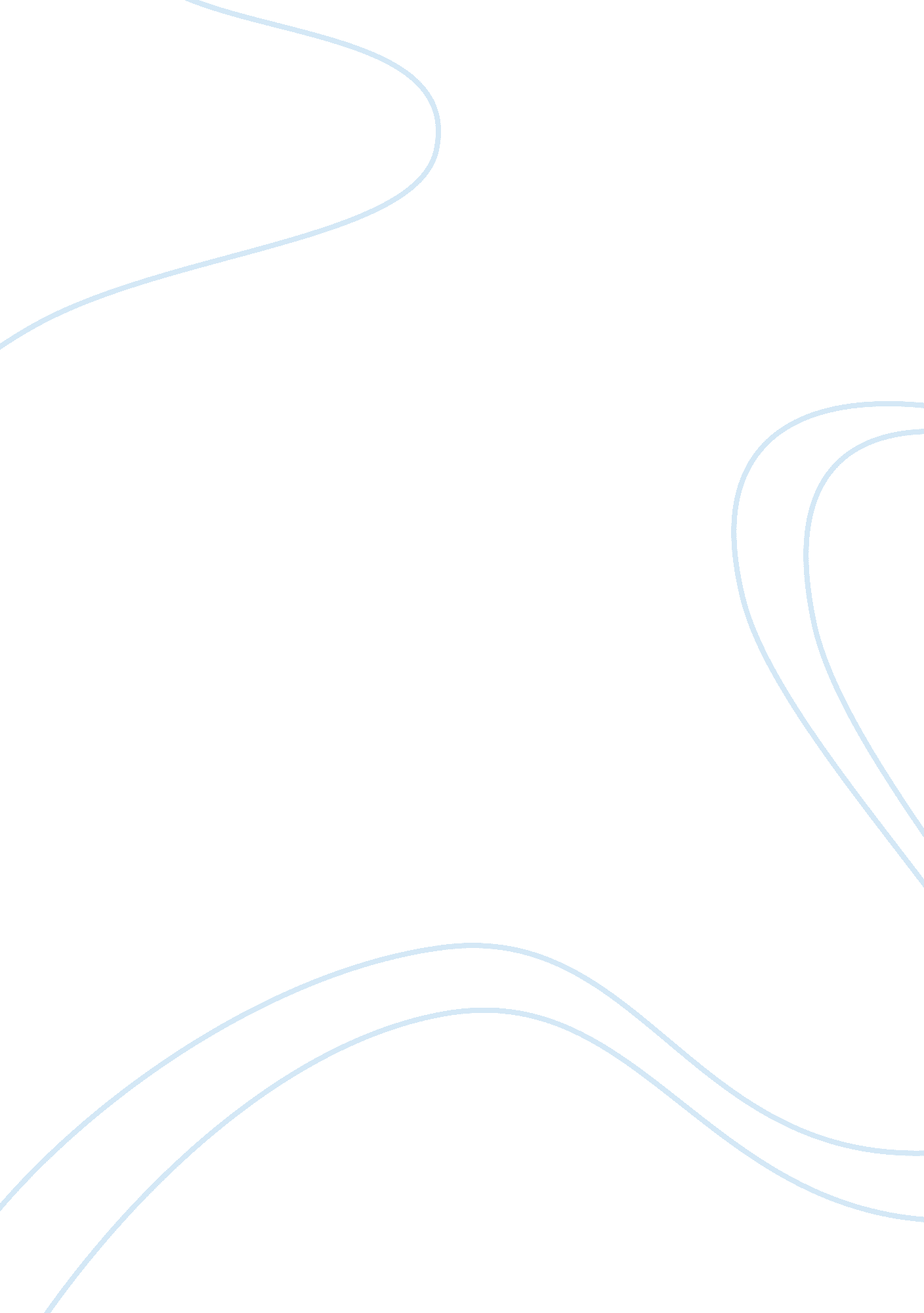 Public relations defined as a strategic sociology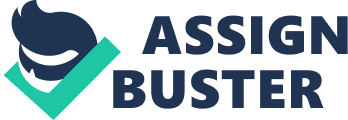 Contents Decision Introduction Public dealingss defined as a strategic communicating procedure that builds reciprocally good relationships between an organisation and their populaces. Public dealingss besides communicate your organisation ‘ s messages at the exact clip and locale to the mark audiences. Furthermore, Public dealingss responsible for deliver the intelligence, impacting the intelligence, having the intelligence and eventually responds to the intelligence for a trade name through the media. It non merely can act upon company ‘ s image but besides can determine a good repute and trade name perceptual experience to the populaces ( Torisan, 2011 ) . Equality was known equal engagement, combined attempts and shared duties which affecting female and male public dealingss practicians in determination devising and execution of policies. It is aimed to maximising possible production of goods and services to the clients. Both female and male public dealingss practicians should portion every bit and be given equal chances to exercise their rights ( Oxbridge, n. d. ) . In concern field, a gender issue was a sensitive subject ever. In public dealingss field or class, it was full with female public dealingss practicians or pupils and merely few males. This is an old phenomenon as public dealingss are a velvet ghetto, which mean the feminisation of the profession was similar to learning and nursing ( John Crean, 2011 ) . For the past two decennaries, adult females have been entered into public dealingss industry at the unprecedented rate ( Grunig, Toth, & A ; Hon, 2000 ) . Brenda Wrigley claims that since 1970 there were merely 27 per cent of female PR practicians but today it has been grown to about 85 per cent of female PR practicians ( 2010 ) . Furthermore, there are 70 to eighty per cent of pupil in U. S college for public dealingss classs are female ( Grunig, Toth, & A ; Hon, 2000 ) . Besides, there are 90 % of members of the Public Relations Student Society of America are adult females ( Wright et al, 1991 ) . Harmonizing to the Institute of Public Relations, adult females in PR now outnumber work forces by 60: 40 ( 2012 ) . It is non surprising that more adult females are come ining the public dealingss field and seeking makings to heighten their calling chances. Harmonizing to Brenda Wrigley, he stated that adult females tend to be good in authorship, presentation, event planning and technician accomplishments and therefore take them into PR industry. However, gender favoritism has occurred in the workplace in today ‘ s society. It occurs due to sexes are treated unevenly. It is non based merely on gender differences but besides on how people are treated otherwise because of their sex. It is the unjust for peculiar individual. Furthermore, it has affected both work forces and adult females in the industry. It appeared largely in work topographic point which one gender is given a better intervention or some of them receives a lesser wage or occupation station because of gender prejudice and unjust stereotypes ( Sherrie Scott, n. d. ) . Nowadays, most adult females and work forces have different disadvantage in countries of wages, rewards, occupation and preparation. Some of them are constrained to certain occupation based on their sex and clamber coloring material without refer to their accomplishments and capablenesss. Nowadays in some developed states, the adult females workers still earn lesser than male worker although they are executing and making the same work ( Oxbridge, n. d. ) . Aim of survey The first aim of this survey is to look into whether patterns of public dealingss from the gender position and the alterations that the field has undergone as a consequence of ladies come ining it. Harmonizing to old survey that done by Cheryl & A ; Candace, they claims that the public dealingss filed is going progressively “ feminized ” by adult females as they fill 70 per centum in the profession places. Besides, public dealingss house besides supply them some great chances such as travel internationally. Furthermore, adult females were more optimistic compared to work forces about their hereafter of the profession and they are more communicative and persuasive ( Jacqueline M. Janus, 2008 ) . Second aim is to analyze the grounds why gender issues will be one of the influences in public dealingss field. Harmonizing to old survey that done by The University of Alabama ( 2012 ) , it found that work forces hold most of the top direction places in their organisation. Womans in public dealingss house are more likely to be employed in technician functions while work forces in public dealingss houses are promoted into higher place such as managerial functions. Salary spreads besides one of the grounds why gender issues will be one of the influences as work forces ‘ s wage is higher and adult females are ever underpaid. Besides, adult females are besides undervalued in the workplace although public dealingss function are filled by adult females ( J McCammond, 2012 ) . Third aim is to happen out the glass ceiling, invasion, work-life effectivity, socialisation barriers within the organisation that faced by the female public relation practicians. Balance of work and household caused the adult females work in technician functions and therefore, it besides cause them earn less than work forces. Furthermore, the glass ceiling still assists between male and female public dealingss practicians in wage and place. Womans in this field are on the desire to execute good in proficient functions while male are expected for high wages. It is because adult females are less aggressive in seeking higher places and negociating wages ( Lambert White, 2012 ) . Problem defined Harmonizing to members from Public Relations Society of American, it postulate that although the 85 per cent of the public dealingss practicians in United States are female, but there are 80 per cent of the top direction in the public dealingss field are male ( Leah McBride Mensching, 2010 ) . This statistic clearly suggests that the female public dealingss practicians were more than male practicians. This issue has non been proven in public dealingss industry, but at that place have been many speculations to back up this statement. German exploratory survey ( 2007 ) noted that male public dealingss practicians are deficiency of indispensable sensitiveness and empathy which to keep the relationship with the clients, audiences, journalists and mark group. ( Romy Frolinch & A ; Sonja B. Peters ) . Relationship edifice is of import techniques in public relationship field, all of the public dealingss practitioners no affair in male or female must hold the capacity to keep permanent and swearing relationships with the clients. Therefore, female public dealingss practicians had more chance to come ining this field ( Alex & A ; Megan Reichenbach, 2012 ) . Heflin ( n. d. ) claims that work forces are less communicative and empathetic than adult females, and most of the adult females are great hearers and communicators to the clients. Women has ever being a better communicators and hearers which is one of the strong influences on why this industry was full of adult females public dealingss practicians. For adult females, work outing a job can allow them experience nearer, distant, less entirely or less connected. Solving job can either weaken or beef up a relationship between people. While for work forces, it is an resistance compared to adult females. They will merely work out a job that presents an chance or to demo their ability towards a affair. Therefore, they are frequently deflected and lower quality of the relationship while work outing job ( Michael Conner, 2007 ) . It shows that most of the adult females unfeignedly care about the relationships that they build with the clients when work outing jobs while work forces was merely concentrating on how the results will reflect their position. In the last 20 old ages adult females have influx into the public dealingss industry, but gender disparities in wage was still remain in a distressing world. As the field becomes feminised, both female and male practicians will meet the chance of dwindling their wages and prestigiousness ( Linda Hon, Larrisa Grunig & A ; Elizabeth Toth, 2001 ) . The figure of adult females come ining into public dealingss industry has been increasing today. It provides more chances that were different with their traditional Fieldss of nursing and instruction. Furthermore, the opportunity of making managerial station is still endanger because adult females are flat to hold lower wage of wages and postition in their on the job field ( Alex & A ; Megan Reichenbach, 2012 ) . In add-on, female will pregnant and therefore this may do the occupations may be offered to a less qualified male application merely because he is male ( Lahle Wolfe, n. d. ) . Department of Labour claimed that work forces might work in a high-crime country and this allow them hold the opportunity to acquire all the evening-hour displacements or they might be selected for managing harder, dirtier and more unsafe occupation responsibilities than adult females. Besides, adult females worked an norm of an hr lesser each twenty-four hours in a full-time occupation comparison to a work forces in the same place and occupation range ( Debbie Donner, n. d. ) . Other than that, harmonizing to the research, it shown that ‘ s adult females have a harder clip to acquire a higher places at work and they are besides paid less than a adult male which they have the same sum of work. The Census Bureau reported that the mean wage of the adult females is merely 77 per cent of the mean wage of a adult male ( Bailey Stoler, n. d. ) . Wage of both sexes of public dealingss practicians is besides unequal. Female directors merely earn 81 cents compare to male opposite numbers who earn for one dollar in the same place. Furthermore, they still merely earn about 75 per centum of what work forces earn on the occupation ( The White House, 2011 ) . Although adult females are more persuasive and fostering which doing them a good public dealingss practicians, but they frequently do non do it to a managerial places because they frequently attach on making a household ( Catherine Bolton, n. d. ) . Work, Life & A ; Gender Committee besides found that many female public dealingss practicians are merely working as a part-timer because they get interrupted by kid bearing and other household duties ( 2011 ) . Furthermore, there are besides some grounds why the gendered salary spread will be such as most of the adult females in the industry have less experience, younger than work forces, bunch in lower paying sorts of company, work in lower paying functions and so on ( Hon, Grunig & A ; Toth, 2001 ) . Besides, most of the work forces came into public dealingss field is because they had the concern categories and backgrounds which help them to run their ain concerns. They besides good in dialogue accomplishments such as in subscribing a contract with the clients which are a trait that lack in most of female public dealingss practicians ( Roland Cailles, 2009 ) . Da Silva ‘ s Law Firm besides claims that in 45, 000 professionals that employed by public dealingss house, 70 per centum of the staff was adult females and merely 30 per centum was work forces. Besides that, the senior direction was ever keeping by work forces which has been ranks throughout worldwide while adult females merely hold about 15 per centum of leading places ( n. d. ) . In add-on, adult females were easy traveling into direction functions and a glass ceiling still exists for many female public dealingss practicians. ” ( Aldoory & A ; Toth, n. d. ) . German survey besides claims that this glass ceiling is the block that doing them hard in keeping middle-management places to lift to higher places such as CEO. It can be ascribe as a fact that adult females are assign the communicator place. They have been besides being stereotyped as being the helper to male public dealingss practicians in the field. Besides, it has besides being their “ little talk tool ” ( 2007 ) . Fay Weldon found that glass ceiling exists merely for adult females that have kids. It is because they are adhering with babes which create an ageless maternal concern. It stops the female public dealingss practicians concentrating to the full in their plants and makes their function as a female parent which is more of import than any other duty. Besides, adult females pride themselves on multi-tasking while work forces can to the full halt over other things and concentrate merely with the undertaking on manus which helps them more successful in their work ( 2008 ) . In today ‘ s universe, work-life plans are of import for the public dealingss practicians. Many companies recognize that this plan can turn to people ‘ s demands that exterior of work. It is an effectual tool for developing and conserving their endowment. In corporate Asia, the work-life plans being offered to adult females. But this work-life plan does non work for more than 80 per centum of the employees. This can impact the calling aspirations and advancement chances of female public dealingss practicians ( Ilene, 2012 ) . Work-life effectivity is of import for both male and female public dealingss practicians. But when both sexes of public dealingss practicians work for long hours, they will experience emphasis and therefore, it will do them disregard to other life precedences as great challenges, it will impact adult females ‘ s long-run calling aspirations. It besides found that adult females believed that their companies did non supply tractableness for them to pull off good on their calling and personal lives ( Ilene, 2012 ) . Recommendations of the survey To make a better balance of male and female public dealingss practicians, they should make a better occupation of linking public dealingss to the audiences with whom we are in changeless connexion such as media, investors, authoritiess, particular involvement groups and so on. Besides, public dealingss field besides should acquire more male function theoretical accounts into the schools to discourse the serious issues and enterprises where public dealingss can be found. They should besides specify public dealingss better as it is non merely composing and events, it besides a strategic map that includes but is non limited to selling ( John Crean, 2011 ) . In add-on, every populace dealingss company should establish into jurisprudence that all public relation practicians must let for the same sum of parental leave for adult females and work forces. For illustration, if a adult female gets 3 months pregnancy leave, so the male parent should besides acquire 3 months paternity leave so that male parent, female parent or spouse can be treated every bit ( 2012 ) . Furthermore, the female public dealingss practicians should rooted in male domination to deriving consciousness of the issue. It is every bit of import to possess assurance. They should be confident in their abilities and trust that they have the cognition to work out the job when they are challenged by others ( Rena Supulveda, 2009 ) . Another manner to contract the spread is to derive as much professional cognition, instruction and certificates as possible. These can assist them in the occupation market and excel in the professional universe as instruction is power that something can ne’er be taken off from them. Public dealingss house should besides offer paid pregnancy and paternity foliages for the public relation practicians because they should hold a better apprehension and esteem the demands of being a responsible parent in today ‘ s society ( Rena Supulveda, 2009 ) . Besides, public dealingss house should pay the public dealingss practicians every bit by making a wage graduated table that based on the occupation that they had done but non based on the place of that individual. They should besides engage qualified people and pay them every bit ( Arnold, n. d. ) . Furthermore, to make the balance of both sexes of public dealingss practicians, public dealingss industry should non affect the gender issues in publicity and hiring procedure. The company should engage that individual based on the campaigner ‘ s making. The name and gender of that campaigner should be cut off in the concluding determination procedure to maintain the equality for both female and male public dealingss practicians ( Arnold, n. d. ) . To equilibrate between work and life, public dealingss practicians should put out their precedences with regard to work and household, and stick to what is most of import in footings of fixing their agenda. Besides, a work environment besides leans on the importance of place life. Furthermore, the public dealingss house can besides developed an attack called “ Work-Life Effectiveness ” for the employees to assist them equilibrate up their work-life. Public dealingss house besides can supply employees with flexible clip options so that they may set their agendas to carry through personal demands ( Caroline, 2008 ) . Decision The figure of adult females come ining into public dealingss industry has been increasing for the past two decennaries. There are about 70 to eighty per cent of pupil in U. S college for public dealingss classs are female ( Grunig, Toth, & A ; Hon, 2000 ) . There are a grounds that lead adult female to the public dealingss industry which is work forces are deficiency of important sensitiveness and empathy toward keeping relationship with the clients, journalists and mark group while adult females are more communicative and empathic and most of them are great hearers and communicators. Besides that, adult females besides tend to be good in authorship, presentation, event planning and technician accomplishments and therefore take them into PR industry. However, there are still gender favoritism occur in public dealingss Fieldss. Nowadays, the adult females workers still earn lesser than male worker although they are executing and making the same work ( Oxbridge, n. d. ) . It is an unjust intervention to a individual because of their gender it makes the adult females to acquire lesser wage. There are 80 per cent of the male are the top direction in the public dealingss field. In short, the opportunities of adult females making managerial places are still threatened. These phenomena happened because of female might pregnant during their on the job period and it caused the work forces get all the evening-hour displacements because they can work in a high-crime country or can be selected for managing harder, dirtier and more unsafe occupation responsibilities than adult females. Besides, the old usage claimed that adult male should hold a higher place than adult females in the past until nowadays causes the adult females do non hold the highest opportunity to acquire into managerial places. The wage spread between work forces and adult females in public dealingss is non entirely or even chiefly due to gender. It besides affected by other of import variables such as degree of experience, age, and the field in which the individual is working ( Greta, 2011 ) . There are lower figure of adult females in managerial places is because most of the adult females need to attach more for their household and they are more willing to help for the male public dealingss practicians, take the back place and do n’t hold the tidal bore to be in the limelight. While for the work forces, they are more likely to demo their ability to the populace to allow them cognize how good they are. Besides, they besides let their self-importances get the best of them. Therefore, they have the higher opportunities to go director while the existent pattern of public dealingss will go forth for the adult females in public dealingss industry ( Roxana, 2010 ) . However, adult females today are besides more than up for the challenge and fixing to interrupt through in managerial places. As the childs will turn up, so the emphasis of return lovingness babe will non be an issue of it. The mutual exclusiveness between holding household life and higher occupation place is melting off easy in today ‘ s society. Women start to accept the duties to work in managerial place ( Roxana, 2010 ) . 